Infinty II FZLV 48VTillbehör Infinity II:Foton: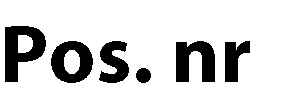 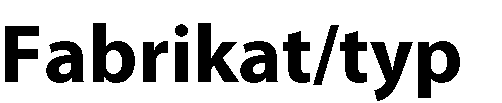 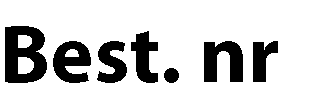 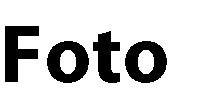 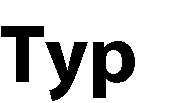 Infinity II-V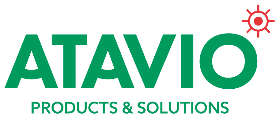 E-7346431Art. 576753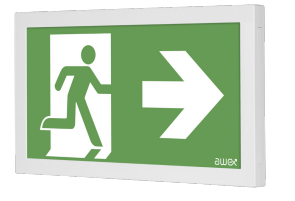 Batteri: Enligt CentralPiktogram: PiktogramsetLäsavstånd: 30mMontage: VäggBestyckning: LED Övrigt: IP40Effekt:1WInfinity II-V/VE-7346430Art. 576752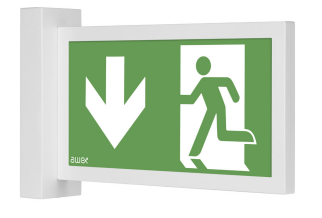 Batteri: Enligt CentralPiktogram: PiktogramsetLäsavstånd: 30m Montage: FlaggmontageBestyckning: LED Övrigt: IP40Effekt:1WInfinity II-V/NE-7346432Art. 576754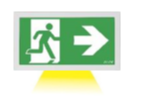 Batteri: Enligt CentralPiktogram: PiktogramsetLäsavstånd: 30m Montage: Vägg/NedåtljusBestyckning: LED Övrigt: IP40Effekt:3WInfinity II-TE-7346428Art. 576750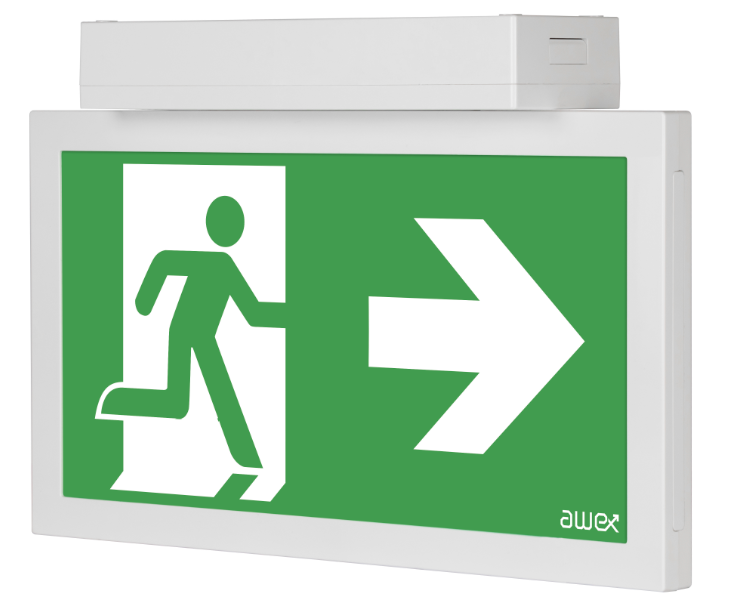 Batteri: Enligt CentralPiktogram: PiktogramsetLäsavstånd: 30mMontage: TakBestyckning: LED Övrigt: IP40Effekt:1WInfinity II-T/NE-7346433Art. 576755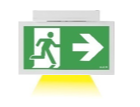 Batteri: Enligt CentralPiktogram: PiktogramsetLäsavstånd: 30mMontage: Tak/NedåtljusBestyckning: LED Övrigt: IP40Effekt:3WInfinity II-WE-7346429Art. 576751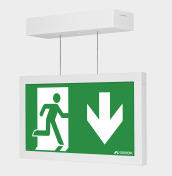 Batteri: Enligt CentralPiktogram: PiktogramsetLäsavstånd: 30mMontage: WireBestyckning: LED Övrigt: IP40Effekt:1WSymbolfolie Pil Höger RullstolE-7344693Art. 129919Symbolfolie Pil Vänster RullstolE-7344694Art. 129920Symbolfolie Pil Ned RullstolE-7344695Art. 129921InbyggnadsramE-7344884Art. 119926Piktogram Pil ned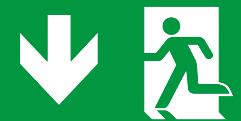 Piktogram Pil hö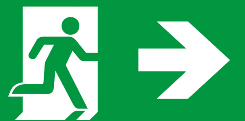 Piktogram Pil vä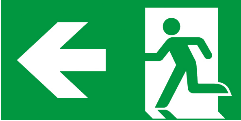 Piktogram Pil ned Rullstol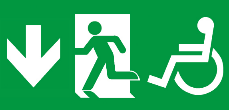 Piktogram Pil hö Rullstol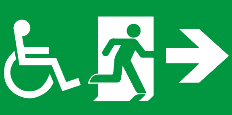 Piktogram Pil vä Rullstol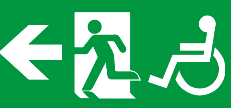 